Minutowy program „Mikołajkowych rozgrywek sportowych”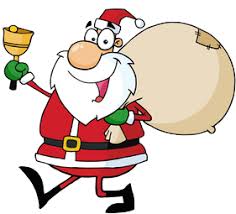 8.00 – 10.25 Zajęcia lekcyjne10.25 – 10.40 klasy IV – VI ( obiad) klasy VII i gimnazjum przebywają na sali gimnastycznej10.40 – 10.50 klasy VII i gimnazjum (obiad) IV I VI idą na salę gimnastyczną.10.55 – 11.25 - Rozgrywki w halową piłkę nożną (klasa III gimnazjum – II gimnazjum)11.30 – 11.40 – Konkurs żonglerki11.45  - 12.10 -  Rozgrywki koszykówki dziewcząt 12.15 – 12.25 Konkurs hula-hop 12.30 – 12.55 Mecz uczniowie kontra nauczyciele 13.00 – 13.20 Konkurs podciągania na drążku13.25 – 13.40 Rozstrzygnięcie konkursu na najlepszy plakat 13.45 – 14.00 Rozstrzygnięcie konkursu na „Najlepsze hasło dopingujące moją drużynę”Zapisy do konkursu hula –hop przyjmuje p. Sylwia Wójcik do 05.12.2018r.Zapisy do konkursu żonglerki oraz podciągania na drążku przyjmuje p. Dariusz Butryn  do 05.12.2018r 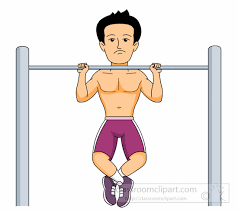 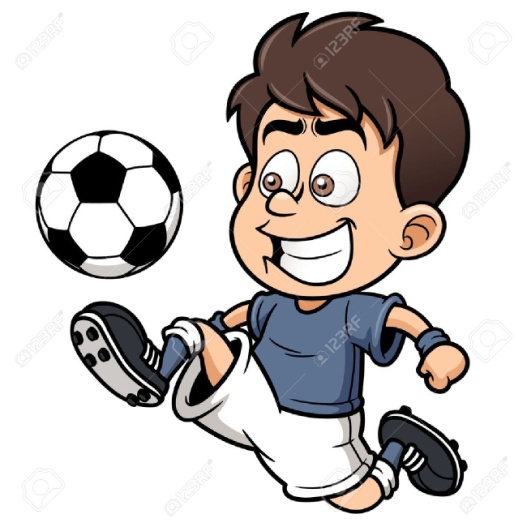 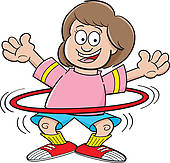 